Program Booklet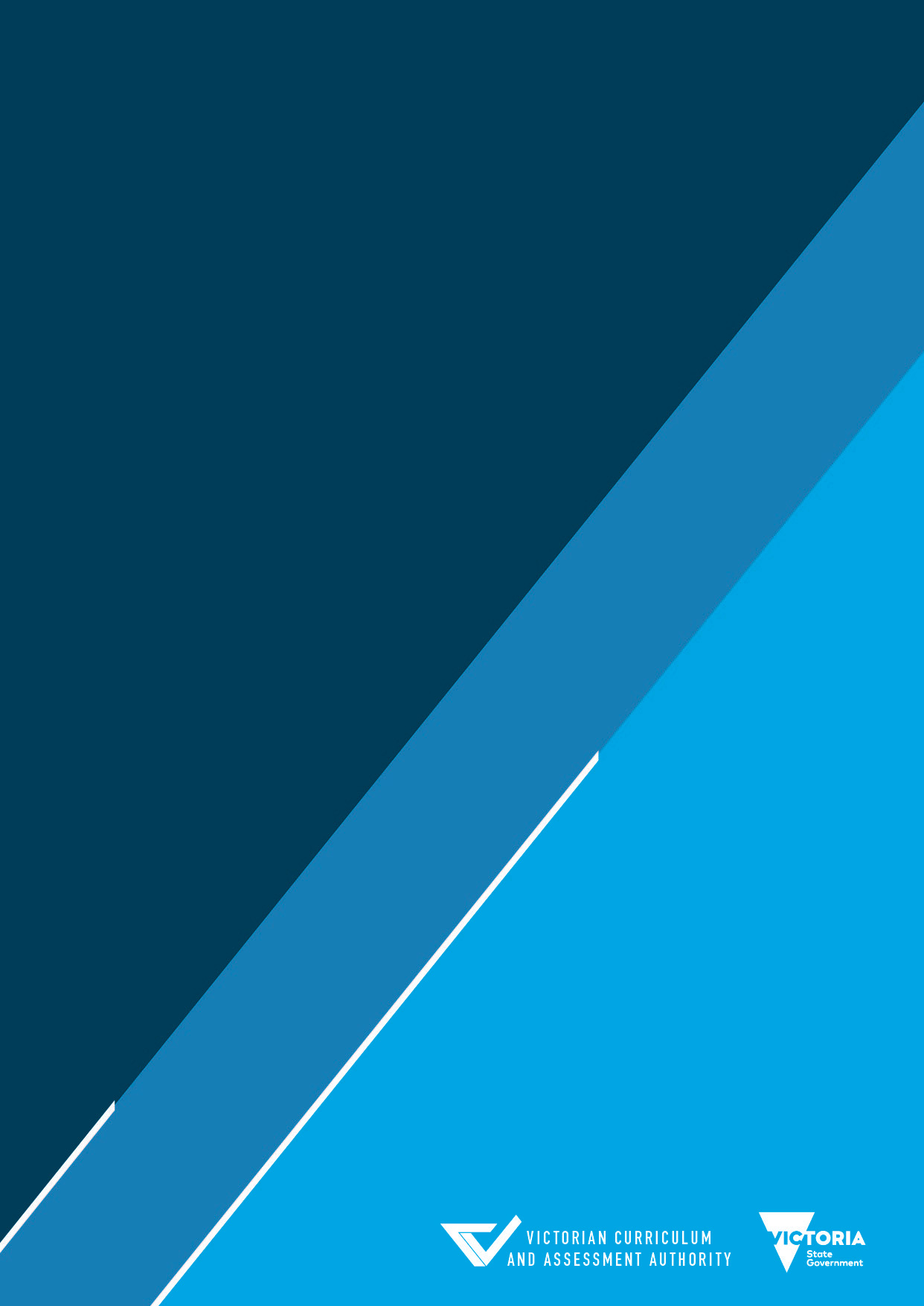 Incorporating22338VIC Certificate II in Building and Construction Pre-apprenticeship (Version 2)22614VIC Certificate II in Building and Construction Pre-apprenticeship (Version 1)CPC20220 Certificate II in Construction Pathways (Release 6)January 2024Modification history Authorised and published by the Victorian Curriculum and Assessment Authority
Level 7, 2 Lonsdale Street
Melbourne VIC 3000ISBN: 978-1-923204-05-8© Victorian Curriculum and Assessment Authority 2024No part of this publication may be reproduced except as specified under the Copyright Act 1968 or by permission from the VCAA. Excepting third-party elements, schools may use this resource in accordance with the VCAA educational allowance. For more information go to www.vcaa.vic.edu.au/Footer/Pages/Copyright.aspx. The VCAA provides the only official, up-to-date versions of VCAA publications. Details of updates can be found on the VCAA website at www.vcaa.vic.edu.au.This publication may contain copyright material belonging to a third party. Every effort has been made to contact all copyright owners. If you believe that material in this publication is an infringement of your copyright, please email the Copyright Manager at vcaa.copyright@education.vic.gov.au. Copyright in materials appearing at any sites linked to this document rests with the copyright owner(s) of those materials and is subject to the Copyright Act. The VCAA recommends you refer to copyright statements at linked sites before using such materials.The VCAA logo is a registered trademark of the Victorian Curriculum and Assessment Authority.ContentsIntroduction	3Program development	3Industry overview	4Training package / Accredited course	4Qualifications / Packaging rules	4VCE VET program details	5Aims	5Scored assessment	5VCE VET credit	5Nominal hour duration	5Duplication	5Dual enrolments	6Sequence	6VCE VET Building and Construction program structure	7CPC20220 Certificate II in Construction Pathways (Release 6)	722338VIC Certificate II in Building and Construction Pre-apprenticeship (Version 2) – CONTINUING STUDENTS ONLY	1022614VIC Certificate II in Building and Construction Pre-apprenticeship (Version 1) – NEW ENROLMENTS	13Enrolment advice	17Transition arrangements	17VASS industry group	17Additional information	18Construction induction card	18Resources	18Appendix	19Credit arrangements	19VASS industry group	19VET credit arrangements	21VCE VM credit arrangements	22VPC credit arrangements	22‘Get VET’ resources	22VCE VET program chart	23Scored assessment	23Study score	23ATAR contribution	23Scored VCE VET program	24Scored VCE VET program with an additional  non-scored stream	24Non-scored VCE VET programs and all other VET	24Structured Workplace Learning	24Structured Workplace Learning Recognition	25Workplace health and safety	25VCE Season of Excellence	26VCAA professional learning	26IntroductionVCE VET programs are vocational training programs approved by the Victorian Curriculum and Assessment Authority (VCAA). VCE VET programs lead to nationally recognised qualifications, thereby offering students the opportunity to gain the Victorian Certificate of Education (VCE) or the Victorian Certificate of Education Vocational Major (VCE VM), as well as a nationally portable vocational education and training (VET) certificate. VCE VET programs:are fully recognised within the Units 1 to 4 structure of the VCE and the VCE VM. VCE VET units have equal status with other VCE studieswill contribute towards the Victorian Pathways Certificate (VPC)function within the National Training Framework.Program development	This iteration of the VCE VET Building and Construction program was implemented in 2018. It must be used in conjunction with the CPC Construction, Plumbing and Services Training Package (Release 9.0) qualification – CPC20220 Certificate II in Construction Pathways (Release 6), and Victorian accredited curriculum – 22338VIC Certificate II in Building and Construction Pre-apprenticeship (Version 2) and 22614VIC Certificate II in Building and Construction Pre-apprenticeship (Version1). This program booklet supersedes the previous VCE VET program booklet published in 2023.VCE VET programs are developed with a reference group of industry and vocational professionals and include a predesignated program structure. Units of competency outside of this structure cannot be delivered as part of a VCE VET program.Industry overviewTraining package / Accredited courseThere is a strong correlation between the growth of Victoria and its construction industry. The industry plays a significant role in the state's economy, contributing $21.6 billion annually and employing around 8.2% of Victoria's workforce. As construction technologies continue to evolve, the Victorian Government emphasizes the need for a skilled workforce and strong industry connections. Pre-apprenticeship programs have proven to improve labor market outcomes by bridging the gap between apprentice expectations and the reality of trade work. Graduates of these programs are highly sought after by employers in the building and construction industry who value their workplace safety awareness, preparedness, confidence, and manual skills. The popularity of pre-apprenticeship qualifications within secondary schools further supports the industry's workforce supply. Employers recognize the value of pre-apprenticeships as they provide job-ready candidates with fundamental construction skills and knowledge. Overall, pre-apprenticeship training serves as a valuable pathway to employment in the building and construction sector, benefiting both job seekers and employers.The VCE VET Building and Construction program is designed to give students the opportunity to gain experience across a number of building trades including bricklaying, carpentry, painting and decorating, wall and ceiling lining, wall and floor tiling, solid plastering and stonemasonry.Qualifications / Packaging rulesStudents wishing to be awarded the qualification must successfully complete all required core and elective units of competency. Schools should communicate with their registered training organisation (RTO) partner to ensure the delivery sequence supports this outcome.For further information, visit the National Training Register.CPC20220 Certificate II in Construction Pathways (Release 6)Links to a companion volume implementation guide may be provided as a resource for this qualification. For further information, visit VETNet. For more information on the accredited course listed below, visit Department accredited VET courses.22338VIC Certificate II in Building and Construction Pre-apprenticeship (Version 2)22614VIC Certificate II in Building and Construction Pre-apprenticeship (Version 1)VCE VET program detailsAimsThe VCE VET Building and Construction program aims to:provide participants with the knowledge, skill and competency that will enhance their training and employment prospects in several building trades including bricklaying, carpentry, painting and decorating, wall and ceiling lining, wall and floor tiling, solid plastering and stonemasonryenable participants to gain a recognised credential and to make an informed choice of vocation or career path.Scored assessmentThe VCE VET Building and Construction program does not offer scored assessment.VCE VET credit Students undertaking CPC20220 Certificate II in Construction Pathways (Release 6) are eligible for up to four VCE VET units on their VCE (including VCE VM and VPC) statement of results:two VCE VET units at Units 1 and 2 levela VCE VET Unit 3–4 sequenceStudents undertaking 22338VIC Certificate II in Building and Construction Pre-apprenticeship (Version 2) are eligible for up to six VCE VET units on their VCE, VCE VM or VPC statement of results:four VCE VET units at Units 1 and 2 levela VCE VET Unit 3–4 sequenceStudents undertaking 22614VIC Certificate II in Building and Construction Pre-apprenticeship (Version 1) are eligible for up to six VCE VET units on their VCE, VCE VM or VPC statement of results:four VCE VET units at Units 1 and 2 levela VCE VET Unit 3–4 sequenceFor more information on VCE (including VCE VM and VPC) credit contributions, please refer to the appendix.Nominal hour durationNominal hours represent the supervised structured learning and assessment activities required to sufficiently address the content of each unit of competency.Nominal hours are used to determine credit towards the VCE (including VCE VM and VPC) for VET units of competency.DuplicationWhen a VCE VET program duplicates or is very similar to another VCE study or VET unit of competency in a student’s program, a reduced VCE VET unit entitlement may apply.No significant duplication has been identified between the VCE VET Building and Construction program and other VCE studies.Dual enrolmentsWhen students undertake multiple qualifications within a VCE VET program, care must be taken to ensure the students enrol in all the units of competency only once. Credit for a unit of competency can be counted only once towards the VCE (including VCE VM and VPC).SequenceCertain units of competency will complement each other, lending to coordinated delivery that minimises content overlap. Units of competency have guidelines for different situations and delivery contexts, and a range of delivery sequences is possible. The intention of VCE VET programs is to provide students with a qualification that meets industry expectations. The strong advice and assumption of industry bodies is that the quality of the qualification is compromised when foundation training is neglected.The sequencing of units of competency is determined by the RTO, teacher or trainer; however, it is anticipated that a number of the core units of competency will be undertaken in the first year of the program.VCE VET Building and Construction program structureCPC20220 Certificate II in Construction Pathways (Release 6)22338VIC Certificate II in Building and Construction Pre-apprenticeship (Version 2) – CONTINUING STUDENTS ONLY22614VIC Certificate II in Building and Construction Pre-apprenticeship (Version 1) – NEW ENROLMENTSPrerequisites* CPCCWHS2001 Apply WHS requirements, policies, and procedures in the construction industryEnrolment adviceTransition arrangementsAll students commencing training from January 2023 and beyond will be required to be enrolled in CPC20220 Certificate II in Construction Pathways (Release 6) and/or 22338VIC Certificate II in Building and Construction Pre-apprenticeship (Version 2).VASS industry groupCPC20220 Certificate II in Construction Pathways (Release 6) and 22338VIC Certificate II in Building and Construction Pre-apprenticeship (Version 2) are included within the CPC VASS industry group for credit purposes.For more information on VASS industry groups, please refer to the appendix.Additional informationConsider the following when determining the sequence of a student’s VCE VET Building and Construction program:Prior to engaging in Structured Workplace Learning (SWL), students must be undertaking or have completed the workplace health and safety unit aligned with the VCE VET program.Construction induction cardCertificate II in Building and Construction Pre-apprenticeship and Certificate II in Construction Pathways include the unit of competency ‘CPCCWHS1001 Prepare to work safely in the construction industry’ with an allocation of 6 hours.Certificate II in Civil Construction includes the unit of competency ‘CPCCWHS1001 Prepare to work safely in the construction industry’ as an imported elective with an allocation of 6 hours.Certificate II in Electrotechnology (Pre-vocational) and Certificate II in Electrotechnology (Career Start) include the unit of competency ‘CPCCWHS1001 Prepare to work safely in the construction industry’ with an allocation of 6 hours.Certificate II in Plumbing (Pre-apprenticeship) includes the unit of competency ‘CPCCWHS1001 Prepare to work safely in the construction industry’ with an allocation of 6 hours. This unit of competency is recognised by WorkSafe Victoria for the registration of construction workers for workplace health and safety induction.Any person on a construction site needs a construction induction card. This includes all work experience or SWL students. Construction induction cards issued in other states and territories are recognised in Victoria. The major requirement is that, at the time of the training, the student was residing in the state or territory of issue.Students who require a construction induction card for work experience or for another qualification where ‘CPCCWHS1001 Prepare to work safely in the construction industry’ is not listed in the qualification structure should be enrolled on VASS in the construction induction card course (course code: CICARD).For more information, please refer to WorkSafe Victoria.ResourcesFor updates or information relating to VCE VET programs, please refer to:the VCE VET program webpagethe VCAA Bulletinthe ‘Get VET’ webpage for videos, success stories, flowcharts and posters designed to support teachers in engaging, informing and inspiring students and parents about VET Delivered to Secondary Students.Supplementary advice is available for scored VCE VET programs on the relevant VCE VET program webpage.AppendixCredit arrangementsVASS industry groupVET credit arrangementsAccruing credit in one certificateStudents may accrue two VCE VET units of credit at Units 1 and 2 level by completing 180 nominal hours in a certificate II or III qualification. Students may further accrue a VCE VET Unit 3–4 sequence by completing an additional 180 nominal hours in the same certificate provided that it is drawn from:a VE1 – VCE VET qualification that provides a Unit 3–4 sequencea VE3 – Other VET qualification at a certificate III level.Where a qualification includes enough nominal hours, further units of credit may be available.Accruing credit across multiple certificatesStudents may accrue two or more VCE VET units of credit at Units 1 and 2 level by completing a minimum of 180 nominal hours across multiple certificate II or III qualifications. From 2024, students may further accrue a VCE VET Unit 3–4 sequence by completing an additional 180 nominal hours in one certificate provided that it is drawn from:the same industry group as at least one certificate from the student’s first 180 hours of VETa VE1 – VCE VET program that provides a Unit 3–4 sequencea VE3 – Other VET qualification at a certificate III level.Accruing credit in a VE2 – SBATStudents may accrue two VCE VET units of credit at Units 1 and 2 level by completing 180 nominal hours in a traineeship or apprenticeship. Students may further accrue a VCE VET Unit 3–4 sequence by completing an additional 180 nominal hours in the same VE2 – SBAT provided that it is drawn from:a VE2 – SBAT qualification that provides a Unit 3–4 sequence.From 2024, where a student accrues their initial VCE VET units of credit at Units 1 and 2 level from a VE1 – VCE VET program or a VE3 – Other VET qualification, the next 180 hours they complete in a VE2 – SBAT will provide a VCE VET Unit 3–4 sequence provided that it is drawn from:a VE2 – SBAT qualification that provides a Unit 3–4 sequence.VCE VM credit arrangementsThe VCE Vocational Major (VM) is a vocational and applied learning program within the VCE designed to be completed over a minimum of two years. The VCE VM will give students greater choice and flexibility to pursue their strengths and interests and develop the skills and capabilities needed to succeed in further education, work and life.For information on credit arrangements, please refer to VCE Vocational Major (VM).VPC credit arrangementsThe Victorian Pathways Certificate (VPC) is an inclusive Year 11 and 12 standards-based certificate that meets the needs of a smaller number of students who are not able or ready to complete the VCE (including the VCE VM). It provides an enriched curriculum and excellent support for students to develop the skills, capabilities and qualities for success in personal and civic life. For information on credit arrangements, please refer to Victorian Pathways Certificate (VPC).‘Get VET’ resourcesDiscover the wide range of VET courses available to secondary school students in Victoria. Explore these helpful ‘Get VET’ resources, including videos and success stories, and talk to the relevant teachers or coordinators at your school to assist you on the right pathway.VET Fast FactsHow VET is differentWhat you get from VETHow VET can prepare you for the futureWhat a VET pathway looks like7 questions to ask yourselfWhich VET are you?VCE VET programsStructured Workplace LearningSchool-based apprenticeship or traineeshipOther VET qualificationsGet a taste of VET careers and trainingWhere to find out more about VETResourcesHear what VET students sayHear what VET teachers sayCareer pathway postersFor more information, please refer to ‘Get VET’.VCE VET program chartThe VCE VET program chart provides a list of all VCE VET programs and shows if they can be undertaken as scored or non-scored. The chart also shows if a program offers Units 1 and 2 and/or a Unit 3–4 sequence.Scored assessmentSome VCE VET programs are scored and offer a scored Unit 3–4 sequence. The study score calculated from the scored Unit 3–4 sequence may contribute to a student’s ATAR as one of the primary four studies or as two available (and permissible) increments.The scored Unit 3–4 sequence must be delivered and assessed in a single enrolment year. Students are strongly advised against undertaking the scored Unit 3–4 sequence without first completing Units 1 and 2 because Unit 3–4 sequences are not designed for standalone study.Study scoreTo be eligible for a study score students must: satisfactorily complete all the units of competency required in the scored Unit 3–4 sequencebe assessed in accordance with the tools and procedures specified in the VCE VET Scored Assessment Guide and program-specific assessment plan templates published annually on the VCAA websiteundertake an examination during the end-of-year examination period, based on the underpinning knowledge and skills in the compulsory units of competency in the scored Unit 3–4 sequence, and in accordance with the current examination specifications.A study score for a scored VCE VET program is based on evidence from two sources: coursework tasks and an examination (or end-of-year performance examination where applicable). The assessment of three VCE VET coursework tasks does not replace the qualification assessments. Both tend to be complementary and may be integrated. Tasks may be designed with both assessment purposes in mind. For further information on scored assessment, including an overview of study score assessment, advice regarding the development of coursework tasks, and integration of study scores with competency assessment, please refer to the VCE VET Scored Assessment Guide.For more information on study scores and ATAR contributions, please refer to Victorian Tertiary Admissions Centre (VTAC). ATAR contributionPlease note that for a Unit 3–4 sequence to be eligible it must come from one certificate enrolment on VASS. Where credit has accrued across multiple certificates, an ATAR contribution may not be available.For more information on study scores and ATAR contributions, please refer to VTAC. Scored VCE VET programStudents wishing to receive an ATAR contribution for a scored VCE VET program must undertake scored assessment for the purpose of achieving a study score.This study score can contribute directly to the ATAR, either as one of the student’s best four studies (the primary four) or as a fifth or sixth study increment.Where a scored Unit 3–4 sequence is used as an increment, the increment will be calculated using 10% of the scaled score.Where a student elects not to receive a study score, no contribution to the ATAR will be available.For more information on study scores and ATAR contributions, please refer to VTAC. Scored VCE VET program with an additional 
non-scored streamSome scored VCE VET programs include both a scored and a non-scored Unit 3–4 sequence.Where a non-scored Unit 3–4 sequence is undertaken, a student may be eligible for a fifth or sixth study increment. Fifth or sixth study increments are calculated using 10% of the fourth study score of the primary four.For more information on study scores and ATAR contributions, please refer to VTAC. For more information on VCE VET programs with scored and non-scored Unit 3–4 sequences, please refer to the VCE VET program chart.Non-scored VCE VET programs and all other VETSome VCE VET programs do not offer scored assessment. A student who achieves a Unit 3–4 sequence from a non-scored VCE VET program may be eligible for an increment towards their ATAR.All other VET, including school-based apprenticeships and traineeships (VE2 – SBATs) where the certificate offers a Unit 3–4 sequence, may contribute towards a student’s ATAR as a fifth or sixth study increment.Increments from a non-scored Unit 3–4 sequence or a Unit 3–4 sequence from all other VET are calculated using 10% of the fourth study score of the primary four.For more information on study scores and ATAR contributions, please refer to VTAC. For more information on whether a Unit 3–4 sequence is available in a certificate, please contact the VET Unit.Please note that for a Unit 3–4 sequence to be eligible it must come from one certificate enrolment on VASS. Where credit has accrued across multiple certificates, an ATAR contribution may not be available.Structured Workplace LearningThe VCAA has determined that Structured Workplace Learning (SWL) is an appropriate and valuable component of all VCE VET programs. SWL involves on-the-job training, during which students are required to master a designated set of skills and competencies related to VCE VET programs.SWL complements the training undertaken at the school/RTO. It provides the context for:enhancement of skills developmentpractical application of industry knowledgeassessment of units of competency, as determined by the RTOincreased employment opportunities.SWL should be spread across the duration of the training program. The VCAA mandates SWL under the following situations:where a period of work placement is mandated for the award of the qualification where the assessment conditions from a unit of competency contain a statement regarding the requirement to demonstrate skills in a workplaceFor more information, please refer to the National Training Register.For more information on SWL, the SWL Manual and the SWL portal, please refer to the Department of Education.Structured Workplace Learning RecognitionThe VCE Structured Workplace Learning (SWL) Recognition for VET study design provides students with the opportunity to gain credit into their VCE (including the VCE VM) or VPC, for undertaking a SWL placement that is aligned to a VE1 VCE VET program or VE2 School-based Apprenticeship or Traineeship (SBAT). To receive recognition and credit, students are required demonstrate satisfactory achievement of the outcomes for the relevant unit of the VCE Structured Workplace Learning Recognition for VET study design outcomes VCE study.For more information please refer to VCE Structured Workplace Learning (SWL) Recognition for VET.Workplace health and safetySchools/RTOs must ensure that workplace health and safety (WHS) is fully addressed in the training program.The principal is responsible for ensuring the school meets its responsibilities for students in SWL arrangements.Where the student will be employed under an SWL arrangement, the principal must be satisfied that the student is undertaking training in the WHS unit of competency before the arrangement can be entered into.Students must be informed of the significance of work-related hazards. They must understand the need for, and the nature of, workplace risk controls such as safe working procedures and the use of personal protective clothing and equipment.Schools must also be satisfied, through their review of the acknowledgement provided by employers on the SWL Arrangement form, that the workplace in question and the activities proposed will not expose a student to risk during their structured work placement.Employers must view their duty of care towards students as essentially no different from that owed to their employees. They must understand that students cannot be expected to possess the judgement or maturity to undertake any task that presents potential risk. This means that no student may be exposed at any time to dangerous plant machinery, equipment, substances, work environments or work practices.On the first morning of their placement, students should be introduced to their supervisor and provided with a formal induction to the workplace. This will include first-aid, emergency and incident reporting arrangements.The student should be given an orientation tour of the workplace, during which any excluded areas or activities should be pointed out. Students should be instructed to report without delay anything they feel may be unsafe. They should be encouraged to ask for help or further instruction if they are not sure of the correct way to carry out any task.Close supervision of students undertaking SWL is essential. Supervisors nominated by the employer must understand all requirements for safely managing a student’s activities. Supervisors must understand that a student may not fully grasp information or instructions the first time they are told. They should encourage students to ask for help if they have forgotten instructions or if they experience difficulty with putting information into practice.For more information, please refer to WorkSafe Victoria.VCE Season of ExcellenceThe VCE Season of Excellence is a five-month annual festival showcasing the outstanding work of senior secondary students from Victorian schools. The VCE Season of Excellence presents work created by VCE (including VCE VM and VPC) and VET students in design, technology, research, multimedia and cinematic, and visual and performing arts through exhibitions, screenings and performances supported by educational talks, forums and panel discussions, catalogues, programs and online material.The annual VCE Season of Excellence comprises 12 concerts (Top Class and Top Acts), two exhibitions (Top Designs and Top Arts), a research presentation program (Top Talks) and multiple screenings of short films (Top Screen) presented at Melbourne’s major cultural venues from February to June.Works on show are by a representative sample of outstanding students from the previous year, for the benefit of current students and teachers.The VCE Season of Excellence is a cross-sectoral project, involving students from government, Catholic and independent schools. Staff from the three sectors are on audition and selection panels. The aim of the VCE Season of Excellence is to provide a benchmark for VCE assessment and curriculum by showcasing exemplary student work and associated education programs.The VCE Season of Excellence audition and selection panels comprise state reviewers and assistant state reviewers for visual arts studies, the chief assessors and assistant chief assessors for performing arts studies, subject association representatives where appropriate, and regional teacher representatives. Regional teacher representatives are appointed every two years through SSMS. VCAA Notices to Schools and the VCAA Bulletin advise when vacancies are available on panels.The VCE Season of Excellence directly supports the VCAA’s goal to support high-quality education, recognise student achievement and best practice for teaching, and encourage students to move into allied work areas and further study.For more information, please refer to VCE Season of Excellence.VCAA professional learningThe VCAA offers a range of professional learning opportunities for principals, teachers and school administration staff.For more information, please refer to VCAA professional learning.VersionStatusRelease dateComments1.0Non currentJanuary 2023Program booklet updated in line with the implementation of the VCE VM and VPC2.0CurrentJanuary 2024Program booklet updated to include replacement qualification 22614VICContact us if you need this information in an accessible format – for example, large print or audio.Email: vcaa.media.publications@education.vic.gov.au CodeUnit titleNominal hoursUnits 1 to 4Units 1 to 4Units 1 to 4Compulsory unitsCompulsory unitsCompulsory unitsCPCCOM1012Work effectively and sustainably in the Construction Industry20CPCCOM1013Plan and organise work20CPCCOM1015Carry out measurements and calculations20CPCCVE1011Undertake a basic construction project40CPCCWHS2001Apply WHS requirements, policies and procedures in the Construction Industry20Compulsory units subtotalCompulsory units subtotal120Elective unitsElective unitsElective unitsSelect a minimum of FIVE electives with a minimum of 240 hours.Select a minimum of FIVE electives with a minimum of 240 hours.Select a minimum of FIVE electives with a minimum of 240 hours.Elective Group A: Brick and BlocklayingElective Group A: Brick and BlocklayingElective Group A: Brick and BlocklayingCPCCBL2001Handle and prepare bricklaying and blocklaying materials16CPCCBL2002Use bricklaying and blocklaying tools and equipment30Elective Group B: CarpentryElective Group B: CarpentryElective Group B: CarpentryCPCCCA2002Use carpentry tools and equipment96CPCCCA2011Handle carpentry materials16Elective Group C: Solid Plastering (maximum of ONE unit from this group)Elective Group C: Solid Plastering (maximum of ONE unit from this group)Elective Group C: Solid Plastering (maximum of ONE unit from this group)CPCCSP2001Handle solid plastering materials8CPCCSP2002Use solid plastering tools and equipment80Elective Group D: Wall and Floor Tiling (maximum of ONE unit from this group)Elective Group D: Wall and Floor Tiling (maximum of ONE unit from this group)Elective Group D: Wall and Floor Tiling (maximum of ONE unit from this group)CPCCCM2013Undertake basic installation of wall tiles120CPCCWF2002Use wall and floor tiling tools and equipment96Elective Group E: Waterproofing (maximum of ONE unit from this group)Elective Group E: Waterproofing (maximum of ONE unit from this group)Elective Group E: Waterproofing (maximum of ONE unit from this group)CPCCWP2001Handle waterproofing materials and components24CPCCWP2002Use waterproofing tools and equipment60Elective Group F: Joinery (maximum of ONE unit from this group)Elective Group F: Joinery (maximum of ONE unit from this group)Elective Group F: Joinery (maximum of ONE unit from this group)CPCCJN2001Assemble components32CPCCJN3004Manufacture and assemble joinery components40Elective Group G: Stonemasonry (maximum of ONE unit from this group)Elective Group G: Stonemasonry (maximum of ONE unit from this group)Elective Group G: Stonemasonry (maximum of ONE unit from this group)CPCCST2006Identify and use stone products12CPCCST2007Use stonemasonry tools, plant and equipment95Elective Group H: Painting and Decorating (maximum of ONE unit from this group)Elective Group H: Painting and Decorating (maximum of ONE unit from this group)Elective Group H: Painting and Decorating (maximum of ONE unit from this group)CPCCPD2011Handle and store painting and decorating materials16CPCCPD2012Use painting and decorating tools and equipment80Elective Group I: General elective units  Elective Group I: General elective units  Elective Group I: General elective units  CPCCCM1011Undertake basic estimation and costing16CPCCCM2004Handle construction materials16CPCCCM2006Apply basic levelling procedures8CPCCCM2009Carry out basic demolition32CPCCCM2012Work safely at heights8CPCCCO2013Carry out concreting to simple forms20CPCCJN3100Process materials to produce components using static machines56CPCCPD3021Prepare existing coated surface for painting30CPCCPD3022Apply paint by brush and roller100CPCCSH2003Apply and install sealant and sealant devices16CPCCSP2003Prepare surfaces for plastering40CPCCWF3004Repair wall and floor tiling40CPCPCM2043Carry out WHS requirements50CPCPRF2022Select and install roof sheeting and wall cladding30MEM05050Perform routine gas metal arc welding20MEM11011Undertake manual handling20MEM13015Work safely and effectively in manufacturing and engineering40MEM16006Organise and communicate information20RIICCM210EInstall trench support16RIIWHS205EControl traffic with stop-slow bat20RIIWMG203EDrain and dewater civil construction sites20UEECD0007Apply work health and safety regulations, codes and practices in the workplace20UEERL0003Conduct in-service safety testing of electrical cord connected equipment and cord assemblies20Elective Group J: Imported electivesElective Group J: Imported electivesElective Group J: Imported electivesCPCCOM2001Read and interpret plans and specifications36CPCCWHS1001Prepare to work safely in the construction industry6Minimum elective units subtotalMinimum elective units subtotal240Minimum total for VCE VET Units 1 to 4Minimum total for VCE VET Units 1 to 4360CodeUnit titleNominal hoursUnits 1 to 4Units 1 to 4Units 1 to 4Compulsory unitsCompulsory unitsCompulsory unitsCPCCCM1012AWork effectively and sustainably in the construction industry20CPCCCM1014AConduct workplace communication20CPCCCM1015ACarry out measurements and calculations20CPCCCM2006Apply basic levelling procedures8CPCCOHS2001AApply OHS requirements, policies, and procedures in the construction industry20CPCCWHS1001Prepare to work safely in the construction industry6HLTAID010Provide basic emergency life support12VU22014Prepare for work in the building and construction industry16VU22015Interpret and apply basic plans and drawings25VU22016Erect and safely use working platforms24Compulsory units subtotalCompulsory units subtotal171Elective unitsElective unitsElective unitsTo achieve the award of 22338VIC Certificate II in Building and Construction Pre-apprenticeship (Version 2), complete all units of competency from ONE selected trade stream.electives may be selected from multiple trade streams to provide up to a maximum of six VCE VET units of credit.For further information on packaging rules, visit: www.education.vic.gov.au/Documents/training/providers/rto/curr22338VIC%20buildingandconstruction.pdfTo achieve the award of 22338VIC Certificate II in Building and Construction Pre-apprenticeship (Version 2), complete all units of competency from ONE selected trade stream.electives may be selected from multiple trade streams to provide up to a maximum of six VCE VET units of credit.For further information on packaging rules, visit: www.education.vic.gov.au/Documents/training/providers/rto/curr22338VIC%20buildingandconstruction.pdfTo achieve the award of 22338VIC Certificate II in Building and Construction Pre-apprenticeship (Version 2), complete all units of competency from ONE selected trade stream.electives may be selected from multiple trade streams to provide up to a maximum of six VCE VET units of credit.For further information on packaging rules, visit: www.education.vic.gov.au/Documents/training/providers/rto/curr22338VIC%20buildingandconstruction.pdfElective Group A: BricklayingElective Group A: BricklayingElective Group A: BricklayingVU22017Identify and handle bricklaying tools and equipment76VU22018Apply basic bricklaying techniques126VU22019Apply brick veneer construction techniques80VU22020Apply cavity brick construction techniques80VU22021Apply masonry blockwork techniques50Elective Group B: CarpentryElective Group B: CarpentryElective Group B: CarpentryVU22022Identify and handle carpentry tools and equipment100VU22023Perform basic setting out24VU22024Construct basic sub-floor48VU22025Construct basic wall frames48VU22026Construct a basic roof frame40VU22027Install basic external cladding24VU22028Install basic window and door frames24VU22029Install interior fixings40VU22030Carry out basic demolition for timber structures20VU22031Construct basic formwork for concreting40Elective Group C: Painting and DecoratingElective Group C: Painting and DecoratingElective Group C: Painting and DecoratingVU22032Identify and handle painting and decorating tools and equipment80VU22033Apply basic surface preparation skills for painting and decorating60VU22034Mix basic paint colours20VU22035Develop basic paint application techniques140VU22036Develop basic timber staining and clear finishing skills30VU22037Develop basic protective metal coating skills30VU22038Apply basic spray-painting application skills30VU22039Apply basic wallpaper20Elective Group D: Wall and Ceiling LiningElective Group D: Wall and Ceiling LiningElective Group D: Wall and Ceiling LiningVU22040Identify and handle wall and ceiling lining tools and equipment100VU22041Apply wall and ceiling lining installation techniques150VU22042Install basic suspension ceilings32VU22043Apply basic wall and ceiling lining stopping techniques80VU22044Construct basic archways32VU22058Produce basic castings and run castings50Elective Group E: Wall and Floor TilingElective Group E: Wall and Floor TilingElective Group E: Wall and Floor TilingVU22045Identify and handle wall and floor tiling tools and equipment100VU22046Apply substrate preparation techniques for tiling40VU22047Develop basic wall tiling skills128VU22048Develop basic floor tiling skills128Elective Group F: Solid PlasteringElective Group F: Solid PlasteringElective Group F: Solid PlasteringCPCCSP2003APrepare surfaces for plastering40VU22049Identify and handle solid plastering tools and equipment80VU22050Apply cement rendering techniques100VU22051Apply acrylic rendering techniques100VU22052Apply finishing coats for solid plastering60VU22053Apply basic restoration and renovation techniques to solid plastering40Elective Group G: StonemasonryElective Group G: StonemasonryElective Group G: StonemasonryCPCCST2004ALay stone40CPCCST2006AIdentify and use stone products12CPCCST3003ASplit stone manually20VU22054Identify and handle stonemasonry tools and equipment100VU22055Machine and finish stone105VU22056Construct concrete footing and formwork for monumental installation50VU22057Install prepared monument50Elective Group H: Joinery/Shoplifting/StairbuildingElective Group H: Joinery/Shoplifting/StairbuildingElective Group H: Joinery/Shoplifting/StairbuildingCUAACD303Produce technical drawings50VU22022Identify and handle carpentry tools and equipment100VU22059Use aluminum sections for fabrication40VU22060Operate basic static machines60VU22061Carry out basic construction processes90VU22062Construct basic doors and windows40VU22063Construct a basic shopfitting display unit40VU22064Construct a basic stair40Minimum elective units subtotalMinimum elective units subtotal189Minimum total for VCE VET Units 1 to 4Minimum total for VCE VET Units 1 to 4360CodeUnit titleNominal hoursUnits 1 to 4Units 1 to 4Units 1 to 4Compulsory unitsCompulsory unitsCompulsory unitsCPCCOM1014Conduct workplace communication20CPCCOM1015 Carry out measurements and calculations20CPCCCM2006Apply basic levelling procedures8CPCCWHS2001Apply WHS requirements, policies and procedures in the construction industry20CPCWHS1001Prepare to work safely in the construction industry6HLTAID010Provide basic emergency life support12VU23312Prepare for work in the building and construction industry18VU23313Interpret and apply basic plans and drawings25VU23314Erect and safely use working platforms24Compulsory units subtotalCompulsory units subtotal153Elective unitsElective unitsElective unitsTo achieve the award of 22614VIC Certificate II in Building and Construction Pre-apprenticeship (Version 1), complete all units of competency from ONE selected trade stream.electives may be selected from multiple trade streams to provide up to a maximum of six VCE VET units of credit.For further information on packaging rules, visit: www.education.vic.gov.au/Documents/training/providers/rto/22614VIC_current.pdf To achieve the award of 22614VIC Certificate II in Building and Construction Pre-apprenticeship (Version 1), complete all units of competency from ONE selected trade stream.electives may be selected from multiple trade streams to provide up to a maximum of six VCE VET units of credit.For further information on packaging rules, visit: www.education.vic.gov.au/Documents/training/providers/rto/22614VIC_current.pdf To achieve the award of 22614VIC Certificate II in Building and Construction Pre-apprenticeship (Version 1), complete all units of competency from ONE selected trade stream.electives may be selected from multiple trade streams to provide up to a maximum of six VCE VET units of credit.For further information on packaging rules, visit: www.education.vic.gov.au/Documents/training/providers/rto/22614VIC_current.pdf TRADE STREAMSTRADE STREAMSTRADE STREAMSElective Group A: BricklayingElective Group A: BricklayingElective Group A: BricklayingVU23315Identify and handle bricklaying tools and equipment76VU23316Apply basic bricklaying techniques126VU23317Apply brick veneer construction techniques80VU23318Apply cavity brick construction techniques80VU23319Apply masonry blockwork techniques50Total bricklaying stream nominal hoursTotal bricklaying stream nominal hours412Elective Group B: CarpentryElective Group B: CarpentryElective Group B: CarpentryVU23320Identify and handle carpentry tools and equipment100VU23321Perform basic setting out24VU23322Construct basic sub-floor48VU23323Construct basic wall frames48VU23324Construct a basic roof frame40VU23325Install basic external cladding 24VU23326Install basic window and door frames24VU23327Install interior fixings40VU23328Dismantle basic timber structures20VU23329Construct basic formwork for concreting40Total carpentry nominal hoursTotal carpentry nominal hours408Elective Group C: Painting and DecoratingElective Group C: Painting and DecoratingElective Group C: Painting and DecoratingVU23330Identify and handle painting and decorating tools and equipment80VU23331Apply basic surface preparation skills for painting and decorating60VU23332Mix basic paint colours20VU23333Develop basic paint application techniques140VU23334Develop basic timber staining and clear finishing skills30VU23335Develop basic protective metal coating skills30VU23336Apply basic spray painting application skills30VU23337Apply basic wallpaper20Total painting and decorating stream nominal hoursTotal painting and decorating stream nominal hours410Elective Group D: Wall and Ceiling LiningElective Group D: Wall and Ceiling LiningElective Group D: Wall and Ceiling LiningVU23338Identify and handle wall and ceiling lining tools and equipment100VU23339Apply wall and ceiling lining installation techniques150VU23340Install basic suspension ceilings 32VU23341Apply basic wall and ceiling lining stopping techniques80VU23342Construct basic archways32VU23343Produce basic castings and run castings50Total wall and ceiling lining stream nominal hoursTotal wall and ceiling lining stream nominal hours444Elective Group E: Wall and Floor TilingElective Group E: Wall and Floor TilingElective Group E: Wall and Floor TilingVU23344Identify and handle wall and floor tiling tools and equipment100VU23345Apply substrate preparation techniques for tiling40VU23346Develop basic wall tiling skills128VU23347Develop basic floor tiling skills128Total wall and floor tiling stream nominal hoursTotal wall and floor tiling stream nominal hours396Elective Group F: Solid PlasteringElective Group F: Solid PlasteringElective Group F: Solid PlasteringVU23348Identify and handle solid plastering tools and equipment80CPCCSP2003*Prepare surfaces for plastering40VU23349Apply cement rendering techniques100VU23350Apply acrylic rendering techniques100VU23351Apply finishing coats for solid plastering60VU23352Apply basic restoration and renovation techniques to solid plastering40Total solid plastering stream nominal hoursTotal solid plastering stream nominal hours420Elective Group G: StonemasonryElective Group G: StonemasonryElective Group G: StonemasonryVU23353Identify and handle stonemasonry tools and equipment100CPCCST2006*Identify and use stone products12CPCCST3003*Split stone manually20VU23354Machine and finish stone105CPCCST2004*Lay stone40VU23355Construct concrete footings and formwork for monumental installation50VU23356Install prepared monument50Total stonemasonry stream nominal hoursTotal stonemasonry stream nominal hours377Elective Group H: Joinery/Shoplifting/Stair buildingElective Group H: Joinery/Shoplifting/Stair buildingElective Group H: Joinery/Shoplifting/Stair buildingVU23320Identify and handle carpentry tools and equipment100CUAACD313Produce technical drawings50VU23357Use aluminium sections for fabrication40VU23358*Operate basic static machines60VU23359Carry out basic construction processes90VU23360Construct basic doors and windows40VU23361Construct a basic shopfitting display unit40VU23362Construct a basic stair40Total Joinery/Shopfitting/Stair building stream nominal hoursTotal Joinery/Shopfitting/Stair building stream nominal hours460Minimum total for VCE VET Units 1 to 4Minimum total for VCE VET Units 1 to 4360VCE VET programVASS industry groupVCE VET Agriculture, Horticulture, Conservation and Ecosystem ManagementCertificate II in AgricultureAHCCertificate II in Conservation and Ecosystem ManagementAHCCertificate II in HorticultureAHCVCE VET Animal CareCertificate II in Animal CareACMVCE VET Applied Fashion Design and TechnologyCertificate II in Applied Fashion Design and TechnologyMSTVCE VET Applied LanguageCertificate II in Applied LanguageGENCertificate III in Applied LanguageGENVCE VET AutomotiveCertificate II in Automotive Vocational PreparationAURVCE VET Building and ConstructionCertificate II in Building and Construction Pre-apprenticeshipCPCCertificate II in Construction PathwaysCPCVCE VET BusinessCertificate II in Workplace SkillsBSBCertificate III in BusinessBSBVCE VET CiscoCISCO CCNA v7ICTVCE VET Civil InfrastructureCertificate II in Civil ConstructionRIIVCE VET Community ServicesCertificate II in Active VolunteeringCHCCertificate II in Community ServicesCHCCertificate III in Community ServicesCHCCertificate III in Early Childhood Education and CareCHCVCE VET Creative and Digital MediaCertificate II in Creative IndustriesCUACertificate III in Screen and MediaCUAVCE VET DanceCertificate II in DanceCUACertificate III in DanceCUAVCE VET Electrical IndustryCertificate II in Electrotechnology Studies (pre-vocational)UEECertificate II in Electrotechnology (Career Start)UEEVCE VET Engineering StudiesCertificate II in Engineering StudiesMEMVCE VET Equine Studies Certificate III in Equine StudiesACMVCE VET Events and TourismCertificate II in EventsSITCertificate II in TourismSITCertificate III in TourismSITVCE VET FurnishingCertificate II in Furniture Making PathwaysMSFVCE VET Hair and BeautyCertificate II in Retail CosmeticsSHBCertificate II in Salon AssistantSHBCertificate III in Beauty ServicesSHBCertificate III in Make-UpSHBVCE VET HealthCertificate II in Health Support ServicesHLTCertificate III in Allied Health Assistance incorporating:Certificate III in Health Services AssistanceHLTVCE VET HospitalityCertificate II in HospitalitySITCertificate II in Kitchen OperationsSITCertificate II in CookerySITVCE VET Information and Communications Technology	Certificate II in Applied Digital TechnologiesICTCertificate III in Information TechnologyICTVCE VET Integrated TechnologiesCertificate II in Integrated TechnologiesICTVCE VET Laboratory SkillsCertificate III in Laboratory SkillsMSLVCE VET MusicCertificate II in MusicCUACertificate III in Music (Performance)CUACertificate III in Music (Sound Production)CUAVCE VET PlumbingCertificate II in Plumbing (Pre-apprenticeship)CPCVCE VET Small BusinessCertificate II in Small Business (Operations/Innovation)BSBVCE VET Sport and RecreationCertificate II in Outdoor RecreationSISCertificate II in Sport and RecreationSISCertificate III in Sport and RecreationSISVCE VET Visual ArtsCertificate II in Visual ArtsCUACertificate III in Visual ArtsCUA